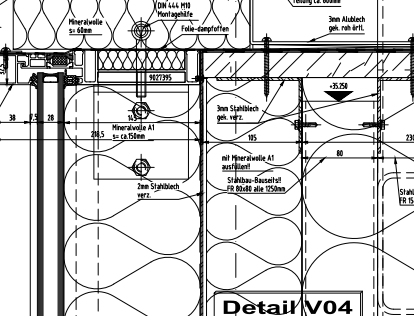 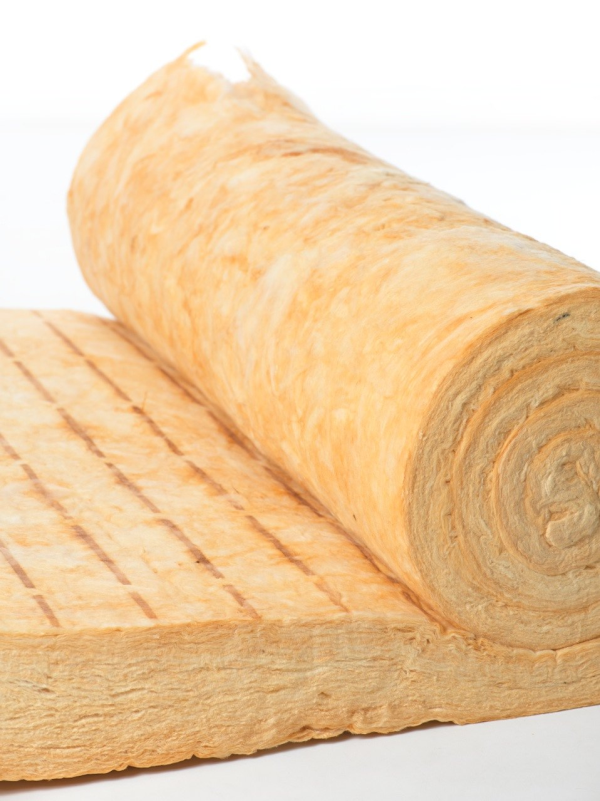 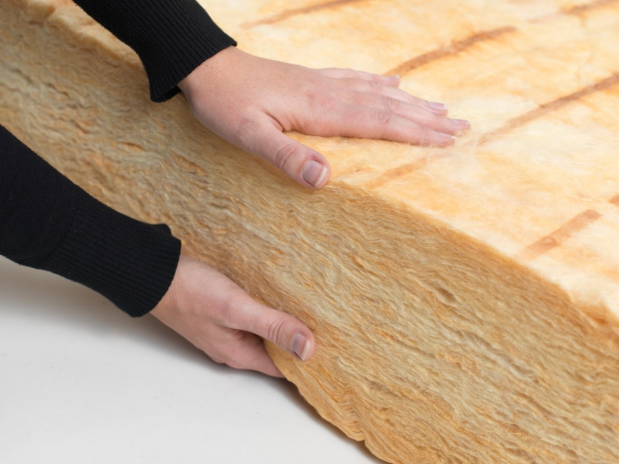 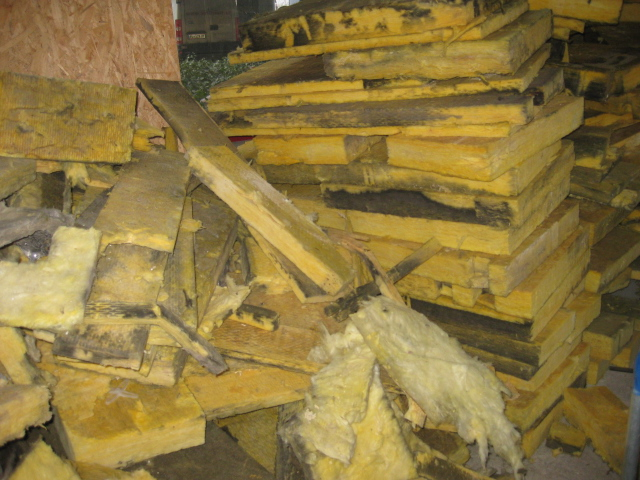 ImpressumHerausgeber:Bau EPD GmbHSeidengasse 13/3A-1070 Wienhttp://www.bau-epd.at office@bau-epd.atBildnachweis Titelbild: St. Gobain Isover Austria GmbH; Bau EPD GmbHNachverfolgung der VersionenGeltungsbereichDieses Dokument enthält die Anforderungen an eine Umwelt-Produktdeklaration (EPD) nach EN 15804 und ISO 14025 der Bau-EPD GmbH für Mineralwolle-Dämmstoffe gemäß folgenden ÖNORMen:ÖNORM EN 13162 Wärmedämmstoffe für Gebäude - Werkmäßig hergestellte Produkte aus Mineralwolle (MW) – SpezifikationÖNORM EN 14303 Wärmedämmstoffe für die technische Gebäudeausrüstung und für betriebstechnische Anlagen in der Industrie - Werkmäßig hergestellte Produkte aus Mineralwolle (MW) – SpezifikationÖNORM EN 14064-1 Wärmedämmstoffe für Gebäude - An der Verwendungsstelle hergestellte Wärmedämmung aus Mineralwolle (MW) - Teil 1: Spezifikation für Schüttdämmstoffe vor dem EinbauDie Anforderungen an die EPD umfassen:Anforderungen aus der ÖNORM EN 15804 als Europäische Kern-EPDKomplementäre Anforderungen an EPD der Bau EPD GmbHDie Rechenregeln für die Ökobilanz und Anforderungen an den Hintergrundbericht sind im Dokument „Allgemeine Regeln für Ökobilanzen und Anforderungen an den Hintergrundbericht – PKR-Teil A“ der Bau EPD GmbH festgelegt. Zusätzlich gilt das Basisdokument für das EPD-Programm der Bau EPD GmbH.Produkt- / SystembeschreibungAllgemeine ProduktbeschreibungOrientierungspunkte für die allgemeine Produktbeschreibung:Getrennte Beschreibung der Mineralwolle-Dämmstoffe je zutreffenden ProduktnormBeschreibung der charakteristischen Bestandteile Inverkehrbringen und Bereitstellung auf dem MarktAngabe der zutreffenden Normen (z.B.: ÖNORM EN 13162:2013-01-15 Wärmedämmstoffe für Gebäude - Werkmäßig hergestellte Produkte aus Mineralwolle (MW) – Spezifikation)EG-Zertifikat der Leistungsbeständigkeit (System 1)LeistungserklärungZusätzliche europäische Anforderungen:Nachweise, dass keine Einstufung gemäß der Verordnung (EG) Nr. 1272/2008 des europäischen Parlaments und des vom 16. Dezember 2008 über die Einstufung, Kennzeichnung und Verpackung von Stoffen und Gemischen (CLP-Verordnung) hinsichtlich biopersistenter Fasern vorliegt (z.B.: EUCEB-Trademark, RAL-Gütezeichen) können angeführt werden (siehe auch Punkt 5.3).Nationale Anforderungen:Österreich: Nachweis der Formaldehyd-Klasse E1 sinngemäß nach ÖNORM EN 13986 (2005:04) (siehe auch Punkt 5.2) Optional: Vorliegende Nachweise für andere nationale Anforderungen wie z.B. für Deutschland die Allgemeine bauaufsichtliche Zulassungen des Deutschen Instituts für Bautechnik (DIBt) für Wärmedämmstoffe aus Mineralwolle (MW) können unter Nennung der Zulassungsnummer angeführt werden.AnwendungsbereicheFür Produkte, die unter die ÖNORM EN 13162 fallen, sind die Anwendungsbereiche, die von dem Produkt abgedeckt werden, in der folgenden Tabelle anzukreuzen:Tabelle 1: Anwendungsbereiche gemäß ÖNORM B 6000Für Produkte gemäß ÖNORM EN 14303 sind die zutreffenden Anwendungsgebiete anzugeben 
(z.B.: Lamellenmatten für die Dämmung von Anlagenteilen, wie Behälter mit warmen Medien, Lüftungsanlagen mit warmen Medien und Rohrleitungen mit warmen Medien).Für Produkte gemäß ÖNORM EN 14064-1 sind die zutreffenden Anwendungsgebiete anzugeben (z.B.: Dämmung  von Dachgeschoßen - offenes Aufblasen auf der obersten Geschoßdecke, Kerndämmung von zweischaligem Mauerwerk, Kerndämmung von Rahmenkonstruktionen).Technische Daten Der Bezeichnungsschlüssel der deklarierten Produkte ist anzuführen.Zusätzlich zum Bezeichnungsschlüssel sind folgende (bau)technische Daten im Lieferzustand, falls für das deklarierte Produkt relevant, unter Verweis auf die Prüfnorm zu nennen.Tabelle 2: Technische Daten des deklarierten Bauproduktes1) 	Für Mineralwolle ist kein Feuchtezuschlag vorgesehen.2) 	Mittlere Rohdichte3) 	Die Klassifizierung ist durch das EG-Zertifikat nachzuweisen.Anmerkung: Für Einzel-EPDs sind die technischen Daten des Produktes wie in Tabelle 1 gefordert anzuführen.Für Branchen-EPDs ist die Tabelle auszufüllen, wobei jedoch ein Durchschnitt angegeben werden kann oder mit „siehe Produktdatenblätter“ ein Hinweis auf die einzelnen technischen Produktdatenblättern gegeben werden kann. Die technischen Daten sind bei den Herstellern abzufragen. Die Hersteller haben dafür zu sorgen, dass die relevanten Daten verfügbar sind und der Bilanzierer muss im EPD-Dokument die Bezugsquellen anführen, unter welchen die technischen Daten abrufbar sind.Optional können weitere technische Kenndaten angeführt werden, wenn diese für die Unterscheidung bzw. die Spezifizierung der/des Produkte/s erforderlich sind.Brandschutz, Wassereinwirkung, mechanische ZerstörungErgänzend ist an dieser Stelle – falls relevant – das Verhalten des deklarierten Produktes bei außergewöhnlichen Einwirkungen wie Brand, Wasser und mechanischer Zerstörung einschließlich möglicher Umweltauswirkungen zu beschreiben. LieferbedingungenTextliche Beschreibung zum Lieferzustand, den Liefereinheiten, Abmessungen sowie den Lagererfordernissen, die für das/die deklarierte/n Produkt/e wichtig sind (z.B.: Rollenware, Platten, Matten).LebenszyklusbeschreibungGrundstoffe (Hauptkomponenten und Hilfsstoffe)Die Produktkomponenten und/oder Inhaltsstoffe sind in Masse-% anzugeben, um den Nutzer der EPD zu befähigen, die Zusammensetzung des Produkts im Lieferzustand zu verstehen. Diese Angaben sollen auch die Sicherheit und Effizienz bei Einbau, Nutzung und Entsorgung des Produkts unterstützen.Die Produktkomponenten sind so weit zu definieren, dass ihre Art klar erkennbar ist, der Schutz sensibler Daten und Firmengeheimnisse jedoch gewahrt werden.Tabelle 3: Grundstoffe1) Fußnote zu jedem Bestandteil mit kurzer Erklärung zu Stoff und Rohstoffgewinnung (Primärrohstoff, Recycling, etc.)Bezüglich der „Deklaration besonders besorgniserregender Stoffe“ (SVHC) und „gefährlicher Stoffe gemäß REACH / CLP-Verordnung“ (EG-Verordnung 1272/2008), deren Gehalt die Grenzwerte für ihre Registrierung durch die Europäische Chemikalienagentur überschreitet, siehe „Deklaration besonders besorgniserregender Stoffe“.Herstellung Der Herstellungsprozess muss beschrieben und kann mit einer einfachen Grafik illustriert werden.Qualitätsmanagementsysteme, Umweltmanagementsystem o.ä. können genannt werden.VerpackungAngaben zu jedem Verpackungsbestandteil: Art (Folie, Palette, etc.), Material (Papier, Polyethylen,…; ggf. inkl. Herkunft, z.B. Altpapier) und mögliche Nachnutzung (z.B. Mehrweg-Paletten). TransporteBeschreibung der Auslieferung: Wege und TransportmittelProduktverarbeitung und InstallationBeschreibung der Art der Bearbeitung, der einzusetzenden Maschinen, Werkzeuge, Staubabsaugung, etc., der Hilfsstoffe, sowie der Maßnahmen zur Lärmminderung.Hinweise auf Regeln der Technik und des Arbeits- und Umweltschutzes sind möglich.Verweise auf detaillierte Verarbeitungsrichtlinien und Hinweise zur sicheren Verarbeitung (safe use instruction sheet) des Herstellers sind erwünscht.Nutzungsphase3.6.1	NutzungszustandBei Mineralwolle-Dämmstoffen treten bei sach- und fachgerechtem Einbau und störungs-freier Nutzung keine Änderungen der stofflichen Zusammensetzung über den Zeitraum der Nutzung auf.3.6.2	Umwelt & Gesundheit während der NutzungVerweis auf Ergebnisse der Formaldehydmessung (Kapitel 5.2)3.6.3	Referenznutzungsdauer (RSL)Die Nutzungsdauer der Mineralwolle-Produkte ist bei fachgerechter Verwendung nach aktuellen wissenschaftlichen Erkenntnissen nicht begrenzt und entspricht der Nutzungsdauer der Bauteile bzw. des Gebäudes. Die Funktion des Dämmstoffes bleibt bei sach- und fachgerechtem Einbau und störungsfreier Nutzung über die Nutzungsdauer uneingeschränkt erhalten.Nachnutzungsphase3.7.1	Wiederverwendung und RecyclingMöglichkeiten der Wiederverwendung und Recycling sind zu beschreiben. 3.7.2	Thermische VerwertungEine thermische Verwertung von Mineralwolle-Dämmstoffen ist auf Grund des geringen Heizwerts nicht angebracht.3.7.3	EntsorgungDie möglichen Entsorgungswege sind zu nennen.Die EAK-Abfallschlüsselnummer (Abfallcode nach europäischem Abfallverzeichnis) ist anzugeben.Weitere InformationenOptionale Angabe der Bezugsquelle von weiteren Informationen z.B. HomepageÖkobilanzMethodische Annahmen 4.1.1	Spezielle Regeln für die Ökobilanz von Mineralwolle-DämmstoffenA1-A3Bilanzierung von Sekundärrohstoffen (Altglas, Aschen, Schlacken, etc) Extern bezogene Roh- oder Brennstoffe, welche den Hersteller (abgesehen von Transportkosten) nichts kosten (z.B. Aschen für die Steinwolle-Herstellung) sind ohne Belastungen aus dem vorhergehende Produktsystem einzusetzen. Die Sammlung und Sortierung von Altglas ist dem Entsorgungssystem des vorherigen Produktsystems zuzuordnen. Die Aufbereitung von Altglas für die Verwendung zur Herstellung der Glasfaser ist dem betrachteten Produktsystem zuzuordnen. Ohne Allokation zu bilanzieren, d.h. den Sekundärrohstoffen zuzuordnen, sind die Aufwände des Transports vom Anfallort zur Produktionsstätte und allfällige Wiederaufbereitungsschritte.Co-Produkt-Allokation: Herstellung von Steinwollefaser: Während des Schmelzens der Rohmaterialien und Vorprodukte im Cupolofen entsteht Eisenerz, das rezycliert werden kann. Es ist eine ökonomische Allokation durchzuführen.Co-Produkte, welche gegebenenfalls von der Deklaration ausgenommen wurden (z.B. Blaswolle, Haustechnikdämmung) und deren Stoffflüsse nicht aus den Produktionsdaten herausgerechnet werden können, unterliegen den Allokationsregeln der allgemeinen Richtlinie für die Ökobilanz.A4-A5Mindestvorgaben für Materialverlustemind. 10 % der Liefermenge für Dämmplatten bei Dämmung von Außenwändenmind. 5 % der Liefermenge für Dämmplatten bei Dämmung von Deckenmind. 3 % der Liefermenge für lose verlegte oder geklemmte Dämmrollenmind. 5 % der Liefermenge Mix aus Dämmrollen oder -plattenirrelevant für Blaswolle und SchüttdämmstoffeWenn niedrigere Werte angesetzt werden sollen, muss der Hersteller einen Nachweis dafür vorlegen.B1-B7Die Stadien B1 Nutzung, B2 Instandhaltung und B3 Reparatur sind für die vorliegende Produktgruppe nicht relevant. Das Stadium B4 Ersatz ist gleichbedeutend mit dem Produktlebensende. Es fallen keine Stoff- und Energieflüsse bei der Entnahme des Produkts an. Die Stadien B5 Umbau/Erneuerung, B6 Energieeinsatz und B7 Wassereinsatz sind auf Dämmstoffebene nicht anwendbar. Daher: Keine produktgruppenspezifischen RegelnC1 - C4 und DWird die Entsorgungsphase bilanziert, muss mindestens ein Szenario die Deponierung des Dämmstoffs enthalten. Es können weitere Szenarien für Recycling beschrieben werden.Deklaration der methodische Annahmen4.2.1	Typ der EPD, SystemgrenzeTyp der EPD: Es ist auszuwählen zwischen: Wiege bis zum WerkstorWiege bis zum Werkstor - mit Optionen (siehe 3.3 Beschreibung des Lebenszyklus)Wiege bis zur Bahre4.2.2	Deklarierte EinheitDie deklarierte Einheit ist 1 Kubikmeter Dämmstoff (1 m³). Die Daten können optional zusätzlich auf eine funktionale Einheit (z.B. 1 m² Wärmedämmung für einen spezifischen Wärmedämmwiderstand (RD-Wert)) bezogen angegeben werden.Tabelle 4: Deklarierte Einheit 4.2.3	DurchschnittsbildungFalls Durchschnitte über verschiedene Produkte deklariert werden, ist die Durchschnittsbildung zu erläutern. Vorgabe aus PKR A „Allgemeine Regeln für Ökobilanzen und Anforderungen an den Hintergrundbericht“: Die Daten wurden für die Durchschnitts-EPD entsprechend der Produktionsmengen auf Indikatorebene gemittelt. 4.2.4	Abschätzungen und AnnahmenHier sind die für die Interpretation der Ökobilanz wichtigen Annahmen und Abschätzungen anzuführen, die nicht in anderen Punkten bereits abgehandelt sind.4.2.5	AbschneidekriterienDie Anwendung der Abschneidekriterien gemäß PKR-Teil A „Allgemeine Regeln für Ökobilanzen und Anforderungen an den Hintergrundbericht“ sind hier zu dokumentieren.4.2.6	DatenDie Qualität der erhobenen Daten ist zu beschreiben.Die Quellen der Hintergrunddaten sind anzuführen und ggf. notwendige Ergänzungen zur Qualität der verwendeten Daten zu machen (Abschätzung). Dabei ist das Alter des verwendeten Datenmaterials anzugeben.4.2.7	AllokationDie für die Berechnung relevanten Allokationen (Verteilungen von Aufwendungen auf unterschiedliche Produkte) sind zu nennen, mindestens:Allokation beim Einsatz von Rezyklat bzw. SekundärrohstoffenAllokation von eingesetzten Energien, Hilfs- und Betriebsstoffe zu den einzelnen Produkten eines WerkesGutschriften aus dem Recycling und/oder der thermischen Verwertung von Verpackungsmaterialien und ProduktionsabfällenGutschriften aus dem Recycling und/oder der energetischen Verwertung des rückgebauten ProduktesDabei ist auf die Module Bezug zu nehmen, in denen die Allokationen erfolgen.Angaben zum Lebenszyklus für die ÖkobilanzDie betrachteten Lebensphasen sind in folgende Grafik einzutragen:Tabelle 5: Deklarierte LebenszyklusphasenX = in Ökobilanz enthalten; MND = Modul nicht deklariertFolgende Angaben sind für deklarierte Module zwingend, für nicht deklarierte Module optional. Module, für die keine Informationen deklariert werden, können gelöscht werden; bei Bedarf können zusätzlich weitere Angaben aufgeführt werden. Beispielhafte Einleitung: „Die folgenden technischen Informationen sind Grundlage für die deklarierten Module oder können für die Entwicklung von spezifischen Szenarien im Kontext einer Gebäudebewertung genutzt werden, wenn Module nicht deklariert werden (MND).“ Begründung für das Weglassen nicht deklarierter ModuleDas Nichtdeklarieren von Modulen (A4 bis C4) ist schlüssig zu begründen und darzulegen.Referenz Nutzungsdauer (RSL)Unabhängig von der unter Punkt 3.6.3 getroffenen Aussage zur uneingeschränkten Nutzungsdauer werden für die Berechnung der Ökobilanz die Werte aus dem Nutzungsdauerkatalog der Bau-EPD GmbH übernommen.Tabelle 6: Nutzungsdauer für Mineralwolle-Dämmstoffe in der Ökobilanz*) Die maximal anwendbare Nutzungsdauer für alle Baustoffe beträgt 50 JahreA1-A3	HerstellungsphaseBeschreibung der Rohstoffgewinnung, -verarbeitung und der geographischen Herkunft der Rohstoffe sowie des Transports (A1 und A2)Detaillierte Beschreibung des/der Herstellprozesse/s (A3)Bei Gruppen- und Branchen-EPDs müssen die Produktionsverfahren aller Standorte beschrieben werden, und eine Liste aller Produktionsstandorte im Anhang angegeben werden. Angabe des bilanzierten ProduktionszeitraumsTabelle 7: Energie- und Wasserbedarf für die Herstellung pro m3 produziertes ProduktAngaben zur Quantität und Qualität von Abgasen, Abwässern und Abfällen sind zu machen. Die Abfälle werden mit der jeweiligen Abfallschlüsselnummer pro Tonne Endprodukt deklariert. Ein aussagekräftiges Flussdiagramm des Herstellungsprozesses soll die Verständlichkeit der Beschreibung erhöhen.A4-A5	ErrichtungsphaseBeschreibung der Szenarien für Transport und EinbauDie Parameter in Tabelle 8 und 9 und deren gelistete Einheiten sind zur Berechnung der Umweltwirkungen der Errichtungsphase heranzuziehen.Tabelle 8:	Beschreibung des Szenarios für „Transport zur Baustelle (A4)“ (gem. Tabelle 7 der ÖNORM EN 15804)Tabelle 9:	Beschreibung des Szenarios für „Einbau in das Gebäude (A5)“ (gem. Tabelle 8 der ÖNORM EN 15804)B1-B7	NutzungsphaseIn den Lebensphasen B1 bis B7 gibt es keine negativen Auswirkungen auf die Ökobilanz des Produkts. Die positiven Auswirkungen auf die Ökobilanz des Gebäudes durch Senkung des Heizenergiebedarfs sind nicht Gegenstand der Produktökobilanz. C1-C4	EntsorgungsphaseKurze Beschreibung des Entsorgungsprozesses und der angenommen Szenarien (z.B. für den Transport)Tabelle 10:	Beschreibung des Szenarios für „Entsorgung des Produkts (C1 bis C4)“ (gem Tabelle 12 der ÖNORM EN 15804)D Wiederverwendungs- Rückgewinnungs- und RecyclingpotenzialKurze Beschreibung der Annahmen zum Wiederverwendungs- Rückgewinnungs- und RecyclingpotenzialTabelle 11:	Beschreibung des Szenarios für „Wiederverwendungs- Rückgewinnungs- und Recyclingpotenzial (D)“Flussdiagramm der Prozesse im LebenszyklusEin aussagekräftiges Flussdiagramm kann die Verständlichkeit der Beschreibung der deklarierten Lebenszyklusphasen erhöhen.Deklaration der UmweltindikatorenDie Deklaration der Umweltindikatoren ist entsprechend der deklarierten Lebenszyklusphasen in folgenden Tabellen aufzulisten. Die Zahlenwerte sind mit drei gültigen Stellen anzugeben, ggf. in exponentieller Darstellung (Bsp. 1,23E-5 = 0,0000123). Je Wirkungsindikator muss ein einheitliches Zahlenformat gewählt werden. Werden Module nicht deklariert so ist in der entsprechenden Spalte MND zu vermerken.Tabelle 12: Parameter zur Beschreibung der WirkungsabschätzungTabelle 13: Parameter zur Beschreibung des RessourceneinsatzesTabelle 14: Parameter zur Beschreibung von AbfallkategorienTabelle 15: Parameter zur Beschreibung des Verwertungspotenzials in der EntsorgungsphaseInterpretation der LCA-ErgebnisseDie Ökobilanzergebnisse sind in Hinblick auf die deklarierten Module und Lebenszyklusphasen sowie die deklarierten Produkte hinsichtlich Herkunft und Nutzungsdauer zu beschreiben. Falls ergänzende Informationen für die Interpretation der EPD erforderlich sind, sind diese hier anzuführen.Für das Verständnis der Ökobilanz müssen sowohl die aggregierten Indikatoren der Sachbilanz wie auch der Wirkungsabschätzung (LCIA) in einer Dominanzanalyse interpretiert werden. Die Interpretation muss auch eine Beschreibung der Spanne bzw. Varianz der LCIA Resultate beinhalten, wenn die EPD für mehrere Produkte gültig ist. Es wird empfohlen, die Interpretation der Ergebnisse mit Graphiken zu illustrieren, z.B. Dominanzanalyse, die Umweltwirkungen über die Module verteilt, die CO2 Bilanz, usw.Gefährliche Stoffe und Emissionen in Raumluft und UmweltGrundsätzlich gilt, dass sämtliche Aussagen mit Messdaten zu belegen sind (Vorlage der entsprechenden Nachweise). Bei zu deklarierenden Substanzen unter der Nachweisgrenze der Messung ist diese in der Deklaration anzugeben. Interpretierende Aussagen wie „…frei von…“ oder „… sind völlig unbedenklich…“ sind nicht zulässig. Werden Nachweise nicht erbracht ist dies in der EPD zu begründen. Deklaration besonders besorgniserregender StoffeEinsatzstoffe mit den in Tabelle 16 angeführten Gefahrstoffeigenschaften sind zu deklarieren:Tabelle 16: Deklaration von Einsatzstoffen mit GefahrstoffeigenschaftenAnmerkung: Stoffe, die als besonders besorgniserregend eingestuft sind (SVHC) müssen in EPDs gemäß EN 15804 deklariert werden. Die REACH-Verordnung sieht ein Zulassungsverfahren für besonders besorgniserregende Stoffe vor. Der Status als besonders besorgniserregender Stoff wird offiziell bestätigt durch die ECHA, indem sie den Stoff in der Kandidatenliste auf ihrer Homepage veröffentlicht. Gefährdungskriterien, die zur Einstufung in besonders besorgniserregende Stoffe führen können sind:Einstufung als Stoff mit krebserzeugenden, erbgutverändernden oder fortpflanzungsgefährdenden Eigenschaften Stoffe mit PBT-/vPvB-EigenschaftenStoffe mit endokriner Wirkung oder ähnlich besorgniserregenden EigenschaftenEine Ausnahme der Deklarationspflicht besteht für Stoffe und Zubereitungen, die während der Herstellung die nachstehenden Gefährlichkeitsmerkmale verlieren (z.B. durch Ausreagieren).Formaldehyd-EmissionenEinhaltung der Freizeichnungskriterien gemäß CLP-VerordnungMineralwolle-Dämmstoffe bestehen aus künstlichen Mineralfasern mit zufälliger Ausrichtung, die einen Alkali- und Erdalkalioxidgehalt  von größer 18 Gewichtsprozent aufweisen (EG-Verordnung 1272/2008 (CLP-Verordnung)*, Anhang VI, Tabelle 3.1. „Liste der harmonisierten Einstufung und Kennzeichnung gefährlicher Stoffe“, Index-Nr.  650-016-00-2). Da die Herstellung und Verwendung von Erzeugnissen aus biopersistenten Mineralfasern verboten ist, ist anzuführen, dass die Mineralfaser eine der Bedingungen der Anmerkung Q der CLP-Verordnung erfüllt. Als Nachweis ist z.B. das RAL Gütezeichen „Erzeugnisse aus Mineralwolle“ geeignet.*) http://eur-lex.europa.eu/LexUriServ/LexUriServ.do?uri=OJ:L:2008:353:0001:1355:de:PDFLiteraturhinweiseLiteraturhinweise in der EPDHier sind die relevanten Normen und Quellen für die Erstellung der EPD bzw. für die Produktdefinition aufzulisten. Der Vollnachweis ist in folgender Form zu erbringen:Autor, V. und Autor, V. (Jahr). Artikeltitel. Untertitel. Ort: Verlag.Autor, V. (Jahr). Artikeltitel. In: Nachname, V. und Nachname, V. (Hrsg.): Name der Zeitschrift. Bd. 2 oder JahrgangsNr., 207-210.Organisation (Jahr): Voller Name der Vorschrift oder Regel. Herausgabedatum. Ort: Gesetzgebendes Organ.Immer zu zitieren ist:Zugrunde liegende Normenwerke:ISO 14025 ÖNORM EN ISO 14025 Umweltkennzeichnung und -deklarationen – Typ III Umweltdeklarationen – Grundsätze und VerfahrenISO 14040 ÖNORM EN ISO 14040 Umweltmanagement – Ökobilanz – Grundsätze und RahmenbedingungenISO 14044ÖNORM EN ISO 14044 Umweltmanagement – Ökobilanz – Anforderungen und AnleitungenEN 15804ÖNORM EN 15804 Nachhaltigkeit von Bauwerken – Umweltdeklarationen für Produkte – Grundregeln für die Produktkategorie Bauprodukte. Ausgabe: 2012-04-01Allgemeine ÖkobilanzregelnAllgemeine Regeln für Ökobilanzen und Anforderungen an den Hintergrundbericht (Projektbericht). Bau-EPD GmbH, in geltender FassungPCR Anleitungstexte für Bauproduktenach ISO 14025 und EN 15804Aus dem Programm für EPDs (Environmental Product Declarations)der Bau EPD GmbH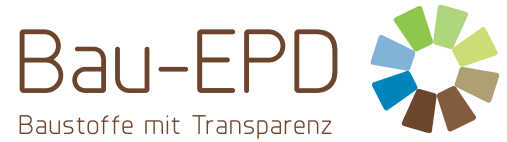 www.bau-epd.atTeil B: Anforderungen an die EPD fürDämmstoffe aus Mineralwolle PCR-Code: 2.22.2.1	 	Entwurf Stand 30.04.2014VersionKommentarStandV 0.1Finaler Entwurf des PGF „Dämmstoffe“ für die Prüfung durch das PKR-Gremium05.02.2014V 0.2Finaler Entwurf des PGF „Dämmstoffe“ für die Stellungnahme der interessierten Kreise28.02.2014V 0.3Mötzl Layoutfehler ausgebessert und formale Punkte aus PKR Vollholz übernommen oder angemerkt23.03.2014V 0.4Änderung Referenznutzungsdauer –Bezug auf Katalog der Bau EPD GmbH10.04.2014V 0.5Veröffentlichung PKR „Dämmstoffe aus Mineralwolle“, PKR unter Berücksichtigung aller externen Stellungnahmen geprüft u. zugelassen durch das unabhängige PKR-Gremium30.04.2014Wand – Pfeiler – Säule - BodenplatteWand – Pfeiler – Säule - BodenplatteWand – Pfeiler – Säule - BodenplatteWand – Pfeiler – Säule - BodenplatteWand – Pfeiler – Säule - BodenplatteWand – Pfeiler – Säule - BodenplatteWand – Pfeiler – Säule - BodenplatteDecke – Dach - TerrasseDecke – Dach - TerrasseDecke – Dach - TerrasseDecke – Dach - TerrasseDecke – Dach - TerrasseDecke – Dach - TerrasseDecke – Dach - TerrasseDecke – Dach - TerrasseDecke – Dach - TerrasseDecke – Dach - TerrasseDecke – Dach - TerrasseAußendämmungAußendämmungAußendämmungAußendämmungKern-däm-mungKern-däm-mungInnen-däm-mungAußendämmungAußendämmungAußendämmungAußendämmungAußendämmungAußendämmungAußendämmungInnendämmungInnendämmungInnendämmungInnendämmungmit Hinterlüftung Wärmedämm-Verbundsystem (WDVS) in Schalung eingelegt, z.B. Wärmebrücken mit Putz oder Verkleidung in zweischaligen Konstruktionen im Leichtelement Mauerwerk oder Betonwand mit oder ohne Putz (Beschichtung)Warmdach Kaltdach, Dachausbau oberste Geschoßdecke, begehbare oder nicht begehbare Dämmung bei erhöhter Druckbelastung (zB bei Parkdecks)an der Deckenunterseite mit Putz an der Deckenunterseite als WDVS unter Estrich ohne Trittschallanforderung unter Estrich ohne Trittschallanforderung unter Estrich mit Trittschallanforderung abgehängte Decke Deckenunterseite, zur Schallabsorption XXXXXXXXXXXXXXXXXXBezeichnungWertEinheitWärmeleitfähigkeit1):Für Produkte gemäß ÖNORM EN 13162 und ÖNORM  EN 14064-1:Nennwert der Wärmeleitfähigkeit  λD  bzw. λD –BereichFür Produkte gemäß ÖNORM EN 14303:Messwert λtrocken bei ausgewählten MitteltemperaturenW/(mK)Rohdichte 2)  bzw. Rohdichtebereichkg/m3Klassifizierung des Brandverhaltens nach ÖNORM EN 13501-13)Bestandteile:FunktionMassen %Bezeichnung 1)z.B. BindemittelBezeichnungWertEinheitDeklarierte Einheit1m3Rohdichte für Umrechnung in kgkg/m3HERSTEL-LUNGS-PHASEHERSTEL-LUNGS-PHASEHERSTEL-LUNGS-PHASEERRICH-TUNGS-PHASEERRICH-TUNGS-PHASENUTZUNGSPHASENUTZUNGSPHASENUTZUNGSPHASENUTZUNGSPHASENUTZUNGSPHASENUTZUNGSPHASENUTZUNGSPHASEENTSORGUNGS-PHASEENTSORGUNGS-PHASEENTSORGUNGS-PHASEENTSORGUNGS-PHASEGUT-SCHRIFTEN UND LASTENA1A2A3A4A5B1B2B3B4B5B6B7C1C2C3C4D Rohstoffbereitstellung Transport Herstellung Transport Bau / Einbau Nutzung Instandhaltung Reparatur Ersatz Umbau, Erneuerung betrieblicher Energieeinsatz betrieblicher Wassereinsatz Abbruch Transport Abfallbewirtschaftung Deponierung Wiederverwendungs-,  Rückgewinnungs-, RecyclingpotentialBezeichnungWertEinheitMineralwolle-Dämmplatten im Wärmedämmverbundsystem40JahreMineralwolle-Dämmstoffe in sonstigen Anwendungen50JahreBezeichnungMessgröße je m3 DämmstoffEnergieverbrauch aufgeschlüsselt nach EnergieträgerkWh oder MJ / m3Süßwasserverbrauch aus Regenwasserm3 / m3Süßwasserverbrauch aus Oberflächengewässerm3 / m3Süßwasserverbrauch aus Brunnenwasserm3 / m3Süßwasserverbrauch aus öffentlichen Wassernetzm3 / m3Parameter zur Beschreibung des Transportes zur Baustelle (A4)Messgröße je m3 
DämmstoffMittlere TransportentfernungkmFahrzeugtyp nach Kommissionsdirektive  2007/37/EG (Europäischer Emissionsstandard)-Mittlerer Treibstoffverbrauch, Treibstofftyp: ….l/100 kmMaximale TransportmengeTonnenMittlere Auslastung (einschließlich Leerfahrten)%Rohdichte der transportierten Produktekg/m3Volumen-Auslastungsfaktor (Faktor: =1 oder <1 oder ≥ 1 für komprimierte oder in Schachteln verpackte Produkte)-Parameter zur Beschreibung des Einbaus ins Gebäude (A5)Messgröße je m3 DämmstoffHilfsstoffe für den Einbau (spezifiziert nach Stoffen)sinnvolle EinheitWasserverbrauchm3Sonstiger RessourceneinsatzkgStromverbrauchkWh oder MJWeiterer Energieträger: …………….kWh oder andere Einheit (z.B. Liter)Materialverlust auf der Baustelle vor der Abfallbehandlung, verursacht durch den Einbau des Produktes (spezifiziert nach Stoffen)kgOutput-Stoffe (spezifiziert nach Stoffen) infolge der Abfallbehandlung auf der Baustelle, z.B. Sammlung zum Recycling, für die Energierückgewinnung, für die Entsorgung (spezifiziert nach Entsorgungsverfahren)kgDirekte Emissionen in die Umgebungsluft (z.B. Staub, VOC), Boden und WasserkgParameter für die Entsorgungsphase (C1-C4)Messgröße je m3 DämmstoffSammelverfahren, spezifiziert nach Artkg getrenntSammelverfahren, spezifiziert nach Artkg gemischtRückholverfahren, spezifiziert nach Artkg WiederverwendungRückholverfahren, spezifiziert nach Artkg RecyclingRückholverfahren, spezifiziert nach Artkg EnergierückgewinnungDeponierung, spezifiziert nach Artkg DeponierungParameter für das Modul (D)Messgröße je m3 DämmstoffMaterialien für Wiederverwendung oder Recycling aus A4-A5kgMaterialien für Wiederverwendung oder Recycling aus B2-B5kgMaterialien für Wiederverwendung oder Recycling aus C1-C4kgPara-meterEinheitA1-A3A4A5B1B2B5B6B7C1C2C3C4DGWPkg CO2 äquivODPkg CFC-11 äquivAPkg SO2 äquivEPkg PO43- äquivPOCPkg C2H4 äquivADPEkg Sb äquivADPFMJ HuLegendeGWP = Globales Erwärmungspotenzial; ODP = Abbau Potential der stratosphärischen Ozonschicht;
AP = Versauerungspotenzial von Boden und Wasser; EP = Eutrophierungspotenzial; 
POCP = Bildungspotential für troposphärisches Ozon; ADPE = Potenzial für den abiotischen Abbau nicht fossiler Ressourcen; ADPF = Potenzial für den abiotischen Abbau fossiler Brennstoffe Para-meterEinheitA1-A3A4A5B1B2B5B6B7C1C2C3C4DPEREMJ HuPERMMJ HuPERTMJ HuPENREMJ HuPENRMMJ HuPENRTMJ HuSMkgRSFMJ HuNRSFMJ HuFWm3LegendePERE = Erneuerbare Primärenergie als Energieträger; PERM = Erneuerbare Primärenergie zur stofflichen Nutzung; PERT = Total erneuerbare Primärenergie; PENRE = Nicht-erneuerbare Primärenergie als Energieträger; PENRM = Nicht-erneuerbare Primärenergie zur stofflichen Nutzung; PENRT = Total nicht erneuerbare Primärenergie; SM = Einsatz von Sekundärstoffen; RSF = Erneuerbare Sekundärbrennstoffe; NRSF = Nicht erneuerbare Sekundärbrennstoffe; 
FW = Einsatz von Süßwasserressourcen Para-meterEinheitA1-A3A4A5B1B2B5B6B7C1C2C3C4DHWDkgNHWDkgRWDkgLegendeHWD = Gefährlicher Abfall zur Deponie; NHWD = Entsorgter nicht gefährlicher Abfall; RWD = Entsorgter radioaktiver Abfall;Para-meterEinheitA1-A3A4A5B1B2B5B6B7C1C2C3C4DCRUkgMFRkgMERkgEEEMJEETMJLegendeCRU =Komponenten für die Wiederverwendung; MFR = Stoffe zum Recycling; MER = Stoffe für die Energierückgewinnung; EEE = Exportierte Energie elektrisch; 
EET = Exportierte Energie thermisch Gefahrstoffeigenschaft gemäß EG-Verordnung 1272/2008 (CLP-Verordnung)Chemische Bezeichnung (CAS-Nummer)Krebserzeugend Kat. 1A oder 1B (H350, H350i):Erbgutverändernd Kat. 1A oder 1B (H340):Fortpflanzungsgefährdend Kat. 1A oder !B (H360F, H360D, H360FD, H360Fd, H360Df):PBT (persistent, bioakkumulierend und toxisch) (REACH, Anhang XIII):vPvB (stark persistent und stark bioakkumulierend) (REACH, Anhang XIII):Besonders besorgniserregende Stoffe auf Basis anderer Eigenschaften (SVHC):BezeichnungWertEinheitFormaldehyd-Emissionen sinngemäß nach ÖNORM EN 13986 (2005:04) nach Prüfnorm EN 717 (28 Tage):ppm